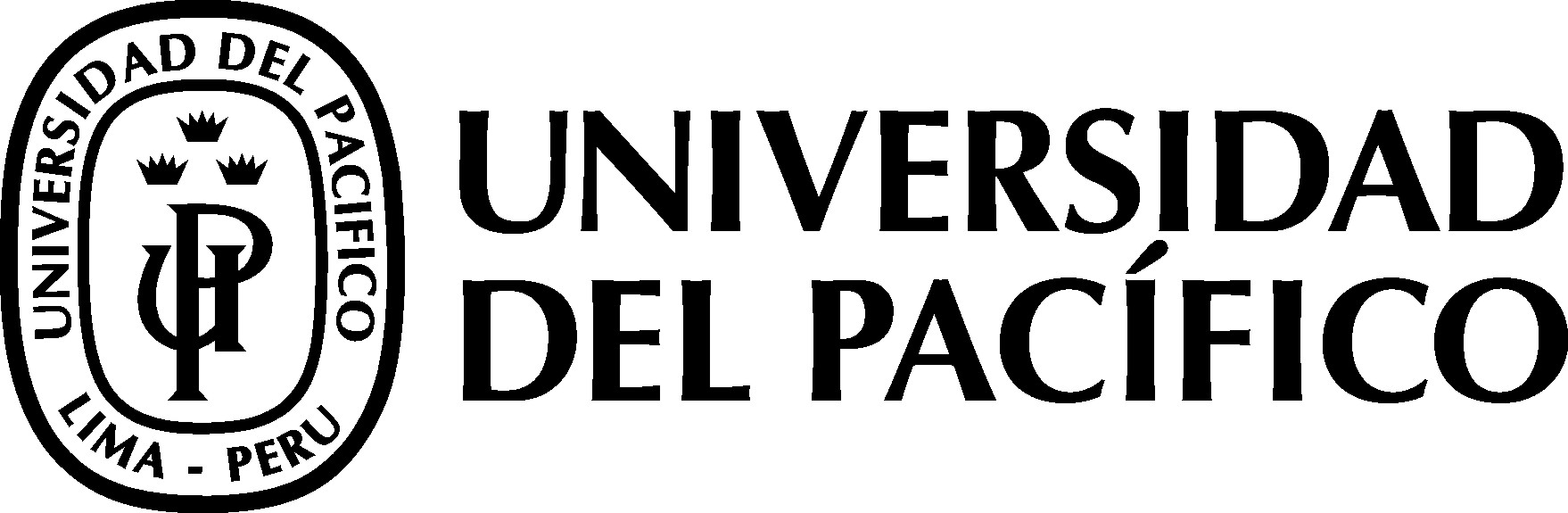 PresentacióndeCarlos Parodi TreceMICROECONOMÍASUMILLA El curso tiene como objetivo estudiar, a un nivel intermedio, el rol del mecanismo de precios en la asignación de recursos escasos, bajo un enfoque de equilibrio parcial. Se profundizará los conocimientos básicos sobre teoría del consumidor y del productor, organización de mercados (perfectos, imperfectos) y la intervención estatal y sus efectos en los mismos.  La naturaleza del curso es mayormente cuantitativa, y requerirá que el alumno posea un conocimiento mínimo de cálculo diferencial y el manejo del instrumental gráfico usual en economía. Este curso se encuentra ubicado en el tercer semestre de la carrera de economía, continuando con la línea de microeconomía. Toma como base el curso de economía general y,a la vez,sienta las bases para los cursos de microeconomía II y organización de mercados.  Se espera que el alumno haya llevado el curso de matemáticas II. COMPETENCIAS QUE DESARROLLA Generales Se espera que el curso pueda contribuir a desarrollar las siguientes competencias:Toma de decisiones, a través de la mejora en sus habilidades para resolver problemas  que permitan un manejo eficiente y eficaz de los recursos económicos. Además, se espera que desarrolle adecuadamente sus habilidades de comunicación efectiva, a través de las discusiones y la presentación de trabajos y exámenes. Flexibilidad y apertura al cambio: el análisis de un estudio de caso, así como la discusión en clase a través del juego de roles, permitirá desarrollar las habilidades para la investigación y el análisis de las condiciones de mercado a nivel nacional.  En este proceso se espera que el alumno desarrolle actitudes de tipo crítico y cuestionador (pero informado, sobre la base de lecturas asignadas), pero con una actitud tolerante y respetuosa de las capacidades de sus compañeros. Responsabilidad: En el desarrollo del estudio de caso, se espera que el alumno mejore su capacidad de análisis y síntesis. La aplicación de prácticas calificadas, exámenes y la entrega de un documento escrito sobre el análisis del caso permitirá desarrollar sus actitudes para el cumplimiento de acuerdos y plazos.Gestión y productividad: El estudio de caso, en el cual se analiza la situación de un mercado concreto, permitirá que el alumno mediante un trabajo de grupo pueda planificar, gestión y desarrollar proyectos concretos, así como el desarrollo de habilidades para la toma de decisiones y la gestión de la información (investigación y análisis) y la profundización de actitudes de responsabilidad para el cumplimiento de acuerdos (grupales) y plazos. EspecíficasSe espera que el curso permita la profundización de las competencias propuestas en el Perfil del Egresado de Economía,  a través de las estrategias didácticas y actividades que se desarrollará, entre las que se puede mencionar: análisis de la asignación eficiente y eficaz: aprendizaje de herramientas cuantitativas y gráficas para la asignación de los recursos escasos de la economía, a través de clases dictadas por el/la profesor/a y las lecturas asignadas. capacidades de investigación para el análisis de mercados concretos y los problemas económicos que enfrentan: trabajo de investigación y análisis elaborado a lo largo del semestre.actitud crítica y cuestionadora: el desarrollo del juego de roles, sobre la base de una participación informada (investigación y análisis), permitirá que el estudiante pueda discutir con sus pares un problema en particular (mercado concreto) para la búsqueda de propuestas de solución. enfoque participativo y trabajo en grupo: desarrollo de un estudio de caso a largo del semestre en grupos de cinco personas, que permitan la discusión informada al interior del grupo y el alcance de consensos. CONTENIDO El curso se divide en seis (06) unidades didácticas:ESTRATEGIA DIDÁCTICA Y ACTIVIDADES Prácticas: viernes 13.30-15:30hrs.PROGRAMA DEL CURSOSUMILLAEl curso de Microeconomía II forma parte de los cursos obligatorios del cuarto ciclo del Plan de Estudios de la Carrera de Economía, y tiene como prerrequisito Microeconomía. Se recomienda tener un buen manejo del cálculo diferencial e integral.El curso busca familiarizar a los alumnos en el manejo de los instrumentos analíticos básicos para entender el funcionamiento de los mercados de bienes y de factores, así como las razones que podrían justificar alguna forma de intervención del gobierno.OBJETIVO DEL CURSOEl objetivo del curso es adiestrar al estudiante en el manejo de las herramientas teóricas y analíticas básicas para analizar los efectos de las políticas sobre el bienestar económico general. Con este propósito se hará un estudio exhaustivo de las principales formas de mercado y del concepto de eficiencia económica, elección bajo incertidumbre, de la economía de la información, así como de las fallas del mercado. COMPETENCIAS QUE DESARROLLAGenerales  ( Del Perfil General del Egresado UP)El curso permitirá al alumno fortalecer dos competencias que son parte del perfil general del egresado de la UP:Liderazgo, las clases expositivas y la lectura de la bibliografía recomendada contribuirán con dotarlo de una base académica sólida y actualizada. Por su parte, las actividades que se desarrollen en los laboratorios de informática, generalmente en equipos de trabajo, tendrán como objetivo responder a una pregunta y favorecerá también la aplicación pertinente y oportuna de los conocimientos adquiridos;  hará posible, finalmente, que se ejercite en comprometerse con los objetivos del equipo de trabajo más, allá de los intereses individuales.Gestión y Productividad, el desarrollo de los trabajos que es parte importante de las actividades académicas que serán evaluadas, le permitirá mejorar sus capacidades en lo que se refiere a la planificación, gestión y desarrollo de proyectos y estrategias, así como en el uso eficiente de herramientas informáticas en la resolución de problemas concretos. Hará posible la mejora de sus habilidades para la búsqueda y análisis de información relevante, así como para la toma de decisiones efectivas. Finalmente, hará posible que desarrolle su actitud de respeto al cumplimiento de acuerdos y plazos.Específicas (Perfil Egresado de la carrera)El curso permitirá al alumno alcanzar las siguientes competencias relacionadas con el perfil del economista:Las clases expositivas, la discusión de conceptos teóricos en clase, y la lectura individual o grupal de la bibliografía recomendada, permitirán al alumno mejorar el manejo de herramientas económicas, estadísticas, matemáticas y econométricas aplicables a diversas áreas de la especialidad, como macroeconomía, microeconomía y finanzas, entre otras.Los ejercicios y casos de aplicación desarrollados en clases y en las prácticas dirigidas, harán posible que el estudiante desarrolle la capacidad de análisis y evaluación de los problemas económicos así como la formulación de escenarios que faciliten la toma de decisiones y el manejo de la incertidumbre.Los trabajos que se encargarán como parte de las actividades del curso, permitirán que el alumno amplíe sus capacidades de investigación y de cuestionamiento intelectual. Asimismo, le permitirá fortalecer las capacidades para realizar un trabajo eficiente de manera grupal.CONTENIDOS DEL CURSOLos Mercados de Bienes y Servicios FinalesTeoría de Juegos No CooperativosPrincipios básicos sobre la teoría de juegosEl equilibrio de NashJuegos dinámicos y estáticos con información completaJuegos con información casi perfectaPrincipales Modelos de OligopolioTeorías del oligopolio estáticoEl modelo de Cournot: competencia vía cantidadesEl modelo de Bertrand: competencia vía preciosCournot versus BertrandJuegos oligopólicos dinámicosModelo de StackelbergJuegos oligopólicos con repeticiones finitasJuegos oligopólicos infinitamente repetidos: superjuegosLos Mercados de FactoresEl Mercado LaboralEl marco general de análisisLa demanda de servicios de trabajoLa oferta de servicios de trabajoImperfecciones en el mercado laboral y sus efectos sobre el  bienestarEl Mercado de Bienes de CapitalLa teoría neoclásica del capital y la tasa de interésLa oferta de recursos de capitalLa demanda de recursos de capitalEl equilibrio en el mercado de bienes de capitalCriterios para decisiones de inversiónLa Eficiencia del MercadoLa Economía del Bienestar Las condiciones del óptimo de ParetoDefinición de los estados sociales óptimosEl óptimo de distribuciónEl óptimo de producciónEl óptimo general de ParetoImplicancias del criterio de eficiencia de Pareto6. La elección en condiciones de incertidumbre y riesgoIncertidumbre y riesgo. Probabilidades y valores esperados El valor esperado, la utilidad esperada y el Teorema de Von Neuman-Morgenstern                       Medidas de riesgo. Aversión al riesgo. Coeficientes de aversión al riesgo. Críticas al modelo de Von Neuman-MorgensternLos seguros y otras aplicacionesEl tiempo y la utilidad esperada. Riesgos e impuestos.7. La Economía de la InformaciónEl valor de la información y el problema de su asimetríaEl riesgo moral y el problema del principal y el agente: conceptos, aplicaciones y solucionesa)   Conceptos generales y ejemplos.b)   El mercado de seguros y el mercado de créditos.Contratos, incentivos y riesgo compartido. Aplicaciones del problema del principal y el agente en el mercado laboral. La Selección Adversa:  conceptos, aplicaciones y solucionesLa selección adversa. Definiciones. El modelo de Akerloff. El mercado de seguros.El equilibrio separado y conjunto.La transmisión de señales y su aplicación al mercado laboral 8. Las Fallas del MercadoEl mercado y la libre competencia: algunas aclaraciones conceptualesEl rol de los derechos de propiedad y las institucionesLos costos de transacción y sus efectos en la asignación de recursosLa primera falla del mercado:  las externalidades La definición del problemaLa solución clásica del problema: el análisis de PigouLa solución de CoaseLa segunda falla del mercado: los bienes públicosLa asignación óptima de los recursos en el caso de bienes públicosAlgunas consideraciones adicionales sobre los bienes públicosLos monopolios naturalesDefinición de monopolio naturalEl problema de la tarifación de los monopolios naturalesMétodos alternativos de tarifación para los monopolios naturalesESTRATEGIA DIDÁCTICA Se utilizarán tres tipos de estrategias didácticas:Clases expositivas, en donde se combinará la discusión teórica con la propuesta de casos y ejercicios en los cuales son aplicables dicha teoría.Clases en laboratorios, en los que se desarrollarán casos y ejercicios propuestos utilizando las herramientas informáticas más apropiadas y contando con la presencia y asesoría del profesor.Prácticas dirigidas, a cargo del jefe de prácticas y/o el profesor, donde se desarrollarán casos y ejercicios aplicados de las herramientas aprendidas en clase.ACTIVIDADES DE APRENDIZAJE Tareas para desarrollar en casa, en las que individualmente o en grupos de dos o tres alumnos resolverán ejercicios y casos propuestos como parte de la práctica calificada.Prácticas calificadas y exámenes.CRONOGRAMAEVALUACIÓNEl curso combinará clases magistrales con activa participación de todos los alumnos, controles de lectura, sesiones de prácticas dirigidas y calificadas, y evaluaciones individuales a nivel parcial y final.La nota final del curso estará compuesta por las siguientes partes:Examen Parcial 						30%Examen Final							30%Prácticas (4) y Casos*				40%***: Ver programación en cronograma adjunto.***: El cálculo de la nota de prácticas se realizará de la siguiente manera: [PC1+ PC2 + PC3 + PC4 + PRCAS]/5. El PRCAS se refiere al promedio de los dos casos. El redondeo de las notas se hace solamente en el promedio final.A los rezagados de la PC1 y PC2 se les computará una nota equivalente a la del examen parcial. A los rezagados de la PC3 y PC4 se les toma una prueba de rezagados que cubre todo el curso. BIBLIOGRAFÍAFernández-Baca, Jorge (2010) Microeconomía, Teoría y Aplicaciones,  Centro de Investigación de la Universidad del Pacífico, Serie Biblioteca Universitaria.  Tomos I y II. Lima (segunda edición). (JFB)Gibbons, Robert (1992) Un Primer Curso de Teorías de Juegos, Antoni Bosch Editors, 1ra. edición.(GBNS)Kreps, David (1995); Curso de Teoría Microeconómica, Mc Graw-Hill, 1995.(KRP).Kreps, David (1990), Game Theory and Economic Modelling. Clarendon PressNicholson, Walter (2007); Teoría Microeconómica, Principios Básicos y ampliaciones, Thomson, 9 na. Edición .(NCHS)Varian, Hal (2003)  Microeconomía Intermedia, Antoni Bosch Editors, 5ta. edición,   .(VRNI).Varian, Hal (2003) Análisis Microeconómico, Antoni Bosch Editors, 3ra. edición, 3. (VRNA)MICROECONOMIAUNIVERSIDAD DEL PACIFICOCarlos ParodiMicroeconomía I Código:38201Departamento Académico: EconomíaSemestre Académico:2011 – IUnidad DidácticaTemas a desarrollarUD1: Teoría del Consumidor:Comprender la toma de decisiones del consumidor, sus objetivos y sus restricciones. A partir de allí encontrar la función de demanda y estudiar sus propiedades y aplicaciones.La función de utilidad y la restricción presupuestaria. La maximización del consumidorLas funciones de demanda ordinaria y compensada.Dualidad: las funciones de gasto y utilidad indirectaElasticidades de demanda. UD2: Tópicos de la teoría del consumidor: Revisar algunos temas avanzados en teoría del consumidorExcedente del consumidor, variación compensatoria y equivalente.UD3: Teoría de la empresa: Establecer la curva de oferta a partir de la comprensión del proceso de toma de decisiones de corto y largo plazo en la empresa, con el objetivo de obtener la máxima ganancia para los accionistas.Funciones de producción.Optimización de la empresa. Funciones de costo, ingreso y Maximización de beneficiosUD4: Teoría del Equilibrio Competitivo: Estudiar la determinación del precio y la cantidad de equilibrio en un mercado de competencia perfecta en el corto y en el largo plazo.Equilibrio de corto plazo.Equilibrio de largo plazoUD5  Mercados imperfectos: Analizar cuando las condiciones de mercado no corresponden a un modelo competitivo como resultado de las barreras a la entrada (natural, técnica o legal). El monopolio como caso extremo. Monopolio: equilibrio en un modelo monopólico. Discriminación de precios y efectos sobre bienestar.Monopolio multiplanta y natural. UD6: Intervención del Estado y economía abierta: Análisis de los distintos instrumentos de intervención del estado y la existencia de un mercado externo, considerando que el mercado bajo análisis sea competitivo o de tipo imperfecto.Intervención del Estado y eficiencia: Intervención del Estado y regulación de monopolios. Competencia en una economía abierta.El monopolio en una economía abierta.El curso se desarrollará utilizando las siguientes estrategias:Clases expositivas: Cada semana el/la profesor/a presentará los aspectos básicos de cada unidad didáctica a nivel gráfico y cuantitativo y resolverá algunos ejemplos de aplicación. Se espera una activa participación informada (sobre la base de las lecturas complementarias asignadas) del alumno. Prácticas Calificadas (PC) y Dirigidas (PD): A lo largo del semestre se tomarán tres (03) prácticas calificadas y una sustitutoria (bajo ciertas condiciones), en las cuales se evaluará la capacidad analítica del alumno y la resolución de ejercicios (cuantitativa y gráficamente). Para ello, en las sesiones previas a la PC, el alumno tendrá prácticas dirigidas (PDs), en las cuales resolverá ejercicios de similar nivel (de PC de semestres anteriores) con apoyo de Jefes de Práctica (JPs). Las PDs estarán a disposición del alumno dos días antes de la sesión con los JPs, para que intente su resolución sobre la base de lo discutido en clase. Estudio de Caso:  El alumno recibirá instrucciones para el estudio y análisis de un mercado en particular, considerando el análisis de demanda, oferta, tipo de mercado e intervención del estado. Este trabajo se realizará en grupos de 5 alumnos como máximo, y será entregado en dos etapas, tal como se señala en el cronograma de trabajo.  Se valorará el nivel de investigación realizado, así como la calidad del análisis de la información recopilada. Para la presentación formal (índice, bibliografía, aspectos de forma) del documento se espera que los alumnos sigan las indicaciones del documento “Guía de Estilo”, editada por el Fondo Editorial de la Universidad del Pacífico, 2009.Juego de Roles:En la última semana de clases, los grupos asumirán un rol en el marco del análisis del mercado realizado (punto c) anterior) y deberán discutir un conjunto de políticas para mejorar el bienestar de los participantes. Se valorará el nivel de investigación realizado, así como la discusión informada, crítica pero tolerante de los temas. En dicha sesión los estudiantes deberán entregar un memorándum (de una hoja) en la cual establezcan sus propuestas de mejora en el bienestar, sobre la base del rol asignado. Exámenes: A lo largo del curso se desarrollarán dos exámenes: parcial y final, en los cuales se espera que el alumno demuestre el uso de un enfoque analítico y de resolución de problemas, para el análisis de mercados  a través del  uso de la teoría de los precios. EVALUACIÓN Los criterios generales a ser tomados en cuenta en la evaluación de los alumnos son:Fundamentación conceptual y matemática.Consistencia y coherencia en la argumentación.Representación matemática, gráfica e interpretación de resultados.La calificación estará compuesta por tres notas de acuerdo al siguiente esquema:1/. El cálculo de la nota de prácticas se realizará de la siguiente manera: promedio de  notas de prácticas calificadas x (30/40) + promedio de notas de los casos x (10/40). El redondeo se realizará solo en el promedio final.2/. La práctica sustitutoria (PS), como su nombre indica, sustituye la nota más baja de las 3 PCs (en caso se hayan rendido las tres) y/o reemplaza alguna práctica no rendida, pero debidamente justificada (solicitud a SSAA). 3/. En relación con el caso, tomar en cuenta lo siguiente:La nota del caso es la suma ponderada de la versión escrita parcial, la final y el oral de acuerdo al siguiente peso: Promedio de nota de caso = 0.3 Parte A + 0.5 Parte B + 0.2 Oral. Para la entrega de los documentos, tomar en cuenta que la Parte A no debe tener más de 10 páginas (más anexos) y la Parte B no más de 25 páginas (más anexos). Para la redacción del texto, tomar en cuenta la “Guía de Estilo”, publicada por el Fondo Editorial de la Universidad del Pacífico, mayo 2009.Los criterios de evaluación en las distintas actividades  (exámenes, estudio de caso, entre otros), serán los siguientes:BIBLIOGRAFÍAObligatoria (alguno de ellos, en función a la programación). Fernández-Baca, Jorge Microeconomía, teoría y aplicaciones,  Centro de Investigación de la Universidad del Pacífico, Serie Biblioteca Universitaria.  Tomo I y II. Lima, 2010. (JFB)Nicholson, Walter; Teoría Microeconómica, Principios básicos y ampliaciones, Thomson, 9na. edición, 2007. (NCHS)Varian, Hal;  Microeconomía Intermedia, Antoni Bosch Editors, 7ma. edición, 2006.(VRNI).Complementaria:Becker, Gary.  Teoría Económica. Fondo de Cultura Económica, México, 1987.Call, Steven y Holahan, William (1985). Microeconomía. Grupo Editorial Iberoamericana. (CALL)Chiang, Alpha. Métodos Fundamentales de la Economía Matemática. Editorial Mc Graw Hill, 1987.Cortez, Rafael y Rosales, Luis. 340 Ejercicios de Microeconomía.  Centro de Investigación de la Universidad del Pacífico, Apuntes de Estudio No. 50. Lima, 2005.Frank, Robert; Microeconomía y conducta, MCGraw-Hill, 4ta. edición, 2001. Gravelle y Rees. Microeconomía, Pearson, 3ra. Edición, 2006. (GRA)Hirshleifer, Jack y Amihai Glazer. Teoría de los Precios y sus Aplicaciones. Prentice Hall, México, quinta edición, 1994.Kafka, Folke.  Teoría Económica. Centro de Investigación de la Universidad del Pacífico, Lima 1997.(KFK)Katz, Michael; Rosen, Harvey y Morgan, Wyn. Microeconomía Intermedia. McGraw Hill Book Company, 2da, Edición, 2006.Layard, P.R.G. y A.A. Walters. Microeconomic Theory. McGraw Hill Book Company, New York, USA, 1985. Harper Collins Publishers, Nueva York, 10 ma. Edición.1996.Mochón, Francisco y Alfonso Pajuelo; Microeconomía, MCGraw-Hill, 1990. Pindyck y Rubinfeld. Microeconomía,  Prentice Hall, 5ta. Edición, 2000. Programación de actividades y bibliografía por semanaEl curso se desarrollará utilizando las siguientes estrategias:Clases expositivas: Cada semana el/la profesor/a presentará los aspectos básicos de cada unidad didáctica a nivel gráfico y cuantitativo y resolverá algunos ejemplos de aplicación. Se espera una activa participación informada (sobre la base de las lecturas complementarias asignadas) del alumno. Prácticas Calificadas (PC) y Dirigidas (PD): A lo largo del semestre se tomarán tres (03) prácticas calificadas y una sustitutoria (bajo ciertas condiciones), en las cuales se evaluará la capacidad analítica del alumno y la resolución de ejercicios (cuantitativa y gráficamente). Para ello, en las sesiones previas a la PC, el alumno tendrá prácticas dirigidas (PDs), en las cuales resolverá ejercicios de similar nivel (de PC de semestres anteriores) con apoyo de Jefes de Práctica (JPs). Las PDs estarán a disposición del alumno dos días antes de la sesión con los JPs, para que intente su resolución sobre la base de lo discutido en clase. Estudio de Caso:  El alumno recibirá instrucciones para el estudio y análisis de un mercado en particular, considerando el análisis de demanda, oferta, tipo de mercado e intervención del estado. Este trabajo se realizará en grupos de 5 alumnos como máximo, y será entregado en dos etapas, tal como se señala en el cronograma de trabajo.  Se valorará el nivel de investigación realizado, así como la calidad del análisis de la información recopilada. Para la presentación formal (índice, bibliografía, aspectos de forma) del documento se espera que los alumnos sigan las indicaciones del documento “Guía de Estilo”, editada por el Fondo Editorial de la Universidad del Pacífico, 2009.Juego de Roles:En la última semana de clases, los grupos asumirán un rol en el marco del análisis del mercado realizado (punto c) anterior) y deberán discutir un conjunto de políticas para mejorar el bienestar de los participantes. Se valorará el nivel de investigación realizado, así como la discusión informada, crítica pero tolerante de los temas. En dicha sesión los estudiantes deberán entregar un memorándum (de una hoja) en la cual establezcan sus propuestas de mejora en el bienestar, sobre la base del rol asignado. Exámenes: A lo largo del curso se desarrollarán dos exámenes: parcial y final, en los cuales se espera que el alumno demuestre el uso de un enfoque analítico y de resolución de problemas, para el análisis de mercados  a través del  uso de la teoría de los precios. EVALUACIÓN Los criterios generales a ser tomados en cuenta en la evaluación de los alumnos son:Fundamentación conceptual y matemática.Consistencia y coherencia en la argumentación.Representación matemática, gráfica e interpretación de resultados.La calificación estará compuesta por tres notas de acuerdo al siguiente esquema:1/. El cálculo de la nota de prácticas se realizará de la siguiente manera: promedio de  notas de prácticas calificadas x (30/40) + promedio de notas de los casos x (10/40). El redondeo se realizará solo en el promedio final.2/. La práctica sustitutoria (PS), como su nombre indica, sustituye la nota más baja de las 3 PCs (en caso se hayan rendido las tres) y/o reemplaza alguna práctica no rendida, pero debidamente justificada (solicitud a SSAA). 3/. En relación con el caso, tomar en cuenta lo siguiente:La nota del caso es la suma ponderada de la versión escrita parcial, la final y el oral de acuerdo al siguiente peso: Promedio de nota de caso = 0.3 Parte A + 0.5 Parte B + 0.2 Oral. Para la entrega de los documentos, tomar en cuenta que la Parte A no debe tener más de 10 páginas (más anexos) y la Parte B no más de 25 páginas (más anexos). Para la redacción del texto, tomar en cuenta la “Guía de Estilo”, publicada por el Fondo Editorial de la Universidad del Pacífico, mayo 2009.Los criterios de evaluación en las distintas actividades  (exámenes, estudio de caso, entre otros), serán los siguientes:BIBLIOGRAFÍAObligatoria (alguno de ellos, en función a la programación). Fernández-Baca, Jorge Microeconomía, teoría y aplicaciones,  Centro de Investigación de la Universidad del Pacífico, Serie Biblioteca Universitaria.  Tomo I y II. Lima, 2010. (JFB)Nicholson, Walter; Teoría Microeconómica, Principios básicos y ampliaciones, Thomson, 9na. edición, 2007. (NCHS)Varian, Hal;  Microeconomía Intermedia, Antoni Bosch Editors, 7ma. edición, 2006.(VRNI).Complementaria:Becker, Gary.  Teoría Económica. Fondo de Cultura Económica, México, 1987.Call, Steven y Holahan, William (1985). Microeconomía. Grupo Editorial Iberoamericana. (CALL)Chiang, Alpha. Métodos Fundamentales de la Economía Matemática. Editorial Mc Graw Hill, 1987.Cortez, Rafael y Rosales, Luis. 340 Ejercicios de Microeconomía.  Centro de Investigación de la Universidad del Pacífico, Apuntes de Estudio No. 50. Lima, 2005.Frank, Robert; Microeconomía y conducta, MCGraw-Hill, 4ta. edición, 2001. Gravelle y Rees. Microeconomía, Pearson, 3ra. Edición, 2006. (GRA)Hirshleifer, Jack y Amihai Glazer. Teoría de los Precios y sus Aplicaciones. Prentice Hall, México, quinta edición, 1994.Kafka, Folke.  Teoría Económica. Centro de Investigación de la Universidad del Pacífico, Lima 1997.(KFK)Katz, Michael; Rosen, Harvey y Morgan, Wyn. Microeconomía Intermedia. McGraw Hill Book Company, 2da, Edición, 2006.Layard, P.R.G. y A.A. Walters. Microeconomic Theory. McGraw Hill Book Company, New York, USA, 1985. Harper Collins Publishers, Nueva York, 10 ma. Edición.1996.Mochón, Francisco y Alfonso Pajuelo; Microeconomía, MCGraw-Hill, 1990. Pindyck y Rubinfeld. Microeconomía,  Prentice Hall, 5ta. Edición, 2000. Programación de actividades y bibliografía por semanaEl curso se desarrollará utilizando las siguientes estrategias:Clases expositivas: Cada semana el/la profesor/a presentará los aspectos básicos de cada unidad didáctica a nivel gráfico y cuantitativo y resolverá algunos ejemplos de aplicación. Se espera una activa participación informada (sobre la base de las lecturas complementarias asignadas) del alumno. Prácticas Calificadas (PC) y Dirigidas (PD): A lo largo del semestre se tomarán tres (03) prácticas calificadas y una sustitutoria (bajo ciertas condiciones), en las cuales se evaluará la capacidad analítica del alumno y la resolución de ejercicios (cuantitativa y gráficamente). Para ello, en las sesiones previas a la PC, el alumno tendrá prácticas dirigidas (PDs), en las cuales resolverá ejercicios de similar nivel (de PC de semestres anteriores) con apoyo de Jefes de Práctica (JPs). Las PDs estarán a disposición del alumno dos días antes de la sesión con los JPs, para que intente su resolución sobre la base de lo discutido en clase. Estudio de Caso:  El alumno recibirá instrucciones para el estudio y análisis de un mercado en particular, considerando el análisis de demanda, oferta, tipo de mercado e intervención del estado. Este trabajo se realizará en grupos de 5 alumnos como máximo, y será entregado en dos etapas, tal como se señala en el cronograma de trabajo.  Se valorará el nivel de investigación realizado, así como la calidad del análisis de la información recopilada. Para la presentación formal (índice, bibliografía, aspectos de forma) del documento se espera que los alumnos sigan las indicaciones del documento “Guía de Estilo”, editada por el Fondo Editorial de la Universidad del Pacífico, 2009.Juego de Roles:En la última semana de clases, los grupos asumirán un rol en el marco del análisis del mercado realizado (punto c) anterior) y deberán discutir un conjunto de políticas para mejorar el bienestar de los participantes. Se valorará el nivel de investigación realizado, así como la discusión informada, crítica pero tolerante de los temas. En dicha sesión los estudiantes deberán entregar un memorándum (de una hoja) en la cual establezcan sus propuestas de mejora en el bienestar, sobre la base del rol asignado. Exámenes: A lo largo del curso se desarrollarán dos exámenes: parcial y final, en los cuales se espera que el alumno demuestre el uso de un enfoque analítico y de resolución de problemas, para el análisis de mercados  a través del  uso de la teoría de los precios. EVALUACIÓN Los criterios generales a ser tomados en cuenta en la evaluación de los alumnos son:Fundamentación conceptual y matemática.Consistencia y coherencia en la argumentación.Representación matemática, gráfica e interpretación de resultados.La calificación estará compuesta por tres notas de acuerdo al siguiente esquema:1/. El cálculo de la nota de prácticas se realizará de la siguiente manera: promedio de  notas de prácticas calificadas x (30/40) + promedio de notas de los casos x (10/40). El redondeo se realizará solo en el promedio final.2/. La práctica sustitutoria (PS), como su nombre indica, sustituye la nota más baja de las 3 PCs (en caso se hayan rendido las tres) y/o reemplaza alguna práctica no rendida, pero debidamente justificada (solicitud a SSAA). 3/. En relación con el caso, tomar en cuenta lo siguiente:La nota del caso es la suma ponderada de la versión escrita parcial, la final y el oral de acuerdo al siguiente peso: Promedio de nota de caso = 0.3 Parte A + 0.5 Parte B + 0.2 Oral. Para la entrega de los documentos, tomar en cuenta que la Parte A no debe tener más de 10 páginas (más anexos) y la Parte B no más de 25 páginas (más anexos). Para la redacción del texto, tomar en cuenta la “Guía de Estilo”, publicada por el Fondo Editorial de la Universidad del Pacífico, mayo 2009.Los criterios de evaluación en las distintas actividades  (exámenes, estudio de caso, entre otros), serán los siguientes:BIBLIOGRAFÍAObligatoria (alguno de ellos, en función a la programación). Fernández-Baca, Jorge Microeconomía, teoría y aplicaciones,  Centro de Investigación de la Universidad del Pacífico, Serie Biblioteca Universitaria.  Tomo I y II. Lima, 2010. (JFB)Nicholson, Walter; Teoría Microeconómica, Principios básicos y ampliaciones, Thomson, 9na. edición, 2007. (NCHS)Varian, Hal;  Microeconomía Intermedia, Antoni Bosch Editors, 7ma. edición, 2006.(VRNI).Complementaria:Becker, Gary.  Teoría Económica. Fondo de Cultura Económica, México, 1987.Call, Steven y Holahan, William (1985). Microeconomía. Grupo Editorial Iberoamericana. (CALL)Chiang, Alpha. Métodos Fundamentales de la Economía Matemática. Editorial Mc Graw Hill, 1987.Cortez, Rafael y Rosales, Luis. 340 Ejercicios de Microeconomía.  Centro de Investigación de la Universidad del Pacífico, Apuntes de Estudio No. 50. Lima, 2005.Frank, Robert; Microeconomía y conducta, MCGraw-Hill, 4ta. edición, 2001. Gravelle y Rees. Microeconomía, Pearson, 3ra. Edición, 2006. (GRA)Hirshleifer, Jack y Amihai Glazer. Teoría de los Precios y sus Aplicaciones. Prentice Hall, México, quinta edición, 1994.Kafka, Folke.  Teoría Económica. Centro de Investigación de la Universidad del Pacífico, Lima 1997.(KFK)Katz, Michael; Rosen, Harvey y Morgan, Wyn. Microeconomía Intermedia. McGraw Hill Book Company, 2da, Edición, 2006.Layard, P.R.G. y A.A. Walters. Microeconomic Theory. McGraw Hill Book Company, New York, USA, 1985. Harper Collins Publishers, Nueva York, 10 ma. Edición.1996.Mochón, Francisco y Alfonso Pajuelo; Microeconomía, MCGraw-Hill, 1990. Pindyck y Rubinfeld. Microeconomía,  Prentice Hall, 5ta. Edición, 2000. Programación de actividades y bibliografía por semanaEl curso se desarrollará utilizando las siguientes estrategias:Clases expositivas: Cada semana el/la profesor/a presentará los aspectos básicos de cada unidad didáctica a nivel gráfico y cuantitativo y resolverá algunos ejemplos de aplicación. Se espera una activa participación informada (sobre la base de las lecturas complementarias asignadas) del alumno. Prácticas Calificadas (PC) y Dirigidas (PD): A lo largo del semestre se tomarán tres (03) prácticas calificadas y una sustitutoria (bajo ciertas condiciones), en las cuales se evaluará la capacidad analítica del alumno y la resolución de ejercicios (cuantitativa y gráficamente). Para ello, en las sesiones previas a la PC, el alumno tendrá prácticas dirigidas (PDs), en las cuales resolverá ejercicios de similar nivel (de PC de semestres anteriores) con apoyo de Jefes de Práctica (JPs). Las PDs estarán a disposición del alumno dos días antes de la sesión con los JPs, para que intente su resolución sobre la base de lo discutido en clase. Estudio de Caso:  El alumno recibirá instrucciones para el estudio y análisis de un mercado en particular, considerando el análisis de demanda, oferta, tipo de mercado e intervención del estado. Este trabajo se realizará en grupos de 5 alumnos como máximo, y será entregado en dos etapas, tal como se señala en el cronograma de trabajo.  Se valorará el nivel de investigación realizado, así como la calidad del análisis de la información recopilada. Para la presentación formal (índice, bibliografía, aspectos de forma) del documento se espera que los alumnos sigan las indicaciones del documento “Guía de Estilo”, editada por el Fondo Editorial de la Universidad del Pacífico, 2009.Juego de Roles:En la última semana de clases, los grupos asumirán un rol en el marco del análisis del mercado realizado (punto c) anterior) y deberán discutir un conjunto de políticas para mejorar el bienestar de los participantes. Se valorará el nivel de investigación realizado, así como la discusión informada, crítica pero tolerante de los temas. En dicha sesión los estudiantes deberán entregar un memorándum (de una hoja) en la cual establezcan sus propuestas de mejora en el bienestar, sobre la base del rol asignado. Exámenes: A lo largo del curso se desarrollarán dos exámenes: parcial y final, en los cuales se espera que el alumno demuestre el uso de un enfoque analítico y de resolución de problemas, para el análisis de mercados  a través del  uso de la teoría de los precios. EVALUACIÓN Los criterios generales a ser tomados en cuenta en la evaluación de los alumnos son:Fundamentación conceptual y matemática.Consistencia y coherencia en la argumentación.Representación matemática, gráfica e interpretación de resultados.La calificación estará compuesta por tres notas de acuerdo al siguiente esquema:1/. El cálculo de la nota de prácticas se realizará de la siguiente manera: promedio de  notas de prácticas calificadas x (30/40) + promedio de notas de los casos x (10/40). El redondeo se realizará solo en el promedio final.2/. La práctica sustitutoria (PS), como su nombre indica, sustituye la nota más baja de las 3 PCs (en caso se hayan rendido las tres) y/o reemplaza alguna práctica no rendida, pero debidamente justificada (solicitud a SSAA). 3/. En relación con el caso, tomar en cuenta lo siguiente:La nota del caso es la suma ponderada de la versión escrita parcial, la final y el oral de acuerdo al siguiente peso: Promedio de nota de caso = 0.3 Parte A + 0.5 Parte B + 0.2 Oral. Para la entrega de los documentos, tomar en cuenta que la Parte A no debe tener más de 10 páginas (más anexos) y la Parte B no más de 25 páginas (más anexos). Para la redacción del texto, tomar en cuenta la “Guía de Estilo”, publicada por el Fondo Editorial de la Universidad del Pacífico, mayo 2009.Los criterios de evaluación en las distintas actividades  (exámenes, estudio de caso, entre otros), serán los siguientes:BIBLIOGRAFÍAObligatoria (alguno de ellos, en función a la programación). Fernández-Baca, Jorge Microeconomía, teoría y aplicaciones,  Centro de Investigación de la Universidad del Pacífico, Serie Biblioteca Universitaria.  Tomo I y II. Lima, 2010. (JFB)Nicholson, Walter; Teoría Microeconómica, Principios básicos y ampliaciones, Thomson, 9na. edición, 2007. (NCHS)Varian, Hal;  Microeconomía Intermedia, Antoni Bosch Editors, 7ma. edición, 2006.(VRNI).Complementaria:Becker, Gary.  Teoría Económica. Fondo de Cultura Económica, México, 1987.Call, Steven y Holahan, William (1985). Microeconomía. Grupo Editorial Iberoamericana. (CALL)Chiang, Alpha. Métodos Fundamentales de la Economía Matemática. Editorial Mc Graw Hill, 1987.Cortez, Rafael y Rosales, Luis. 340 Ejercicios de Microeconomía.  Centro de Investigación de la Universidad del Pacífico, Apuntes de Estudio No. 50. Lima, 2005.Frank, Robert; Microeconomía y conducta, MCGraw-Hill, 4ta. edición, 2001. Gravelle y Rees. Microeconomía, Pearson, 3ra. Edición, 2006. (GRA)Hirshleifer, Jack y Amihai Glazer. Teoría de los Precios y sus Aplicaciones. Prentice Hall, México, quinta edición, 1994.Kafka, Folke.  Teoría Económica. Centro de Investigación de la Universidad del Pacífico, Lima 1997.(KFK)Katz, Michael; Rosen, Harvey y Morgan, Wyn. Microeconomía Intermedia. McGraw Hill Book Company, 2da, Edición, 2006.Layard, P.R.G. y A.A. Walters. Microeconomic Theory. McGraw Hill Book Company, New York, USA, 1985. Harper Collins Publishers, Nueva York, 10 ma. Edición.1996.Mochón, Francisco y Alfonso Pajuelo; Microeconomía, MCGraw-Hill, 1990. Pindyck y Rubinfeld. Microeconomía,  Prentice Hall, 5ta. Edición, 2000. Programación de actividades y bibliografía por semanaEl curso se desarrollará utilizando las siguientes estrategias:Clases expositivas: Cada semana el/la profesor/a presentará los aspectos básicos de cada unidad didáctica a nivel gráfico y cuantitativo y resolverá algunos ejemplos de aplicación. Se espera una activa participación informada (sobre la base de las lecturas complementarias asignadas) del alumno. Prácticas Calificadas (PC) y Dirigidas (PD): A lo largo del semestre se tomarán tres (03) prácticas calificadas y una sustitutoria (bajo ciertas condiciones), en las cuales se evaluará la capacidad analítica del alumno y la resolución de ejercicios (cuantitativa y gráficamente). Para ello, en las sesiones previas a la PC, el alumno tendrá prácticas dirigidas (PDs), en las cuales resolverá ejercicios de similar nivel (de PC de semestres anteriores) con apoyo de Jefes de Práctica (JPs). Las PDs estarán a disposición del alumno dos días antes de la sesión con los JPs, para que intente su resolución sobre la base de lo discutido en clase. Estudio de Caso:  El alumno recibirá instrucciones para el estudio y análisis de un mercado en particular, considerando el análisis de demanda, oferta, tipo de mercado e intervención del estado. Este trabajo se realizará en grupos de 5 alumnos como máximo, y será entregado en dos etapas, tal como se señala en el cronograma de trabajo.  Se valorará el nivel de investigación realizado, así como la calidad del análisis de la información recopilada. Para la presentación formal (índice, bibliografía, aspectos de forma) del documento se espera que los alumnos sigan las indicaciones del documento “Guía de Estilo”, editada por el Fondo Editorial de la Universidad del Pacífico, 2009.Juego de Roles:En la última semana de clases, los grupos asumirán un rol en el marco del análisis del mercado realizado (punto c) anterior) y deberán discutir un conjunto de políticas para mejorar el bienestar de los participantes. Se valorará el nivel de investigación realizado, así como la discusión informada, crítica pero tolerante de los temas. En dicha sesión los estudiantes deberán entregar un memorándum (de una hoja) en la cual establezcan sus propuestas de mejora en el bienestar, sobre la base del rol asignado. Exámenes: A lo largo del curso se desarrollarán dos exámenes: parcial y final, en los cuales se espera que el alumno demuestre el uso de un enfoque analítico y de resolución de problemas, para el análisis de mercados  a través del  uso de la teoría de los precios. EVALUACIÓN Los criterios generales a ser tomados en cuenta en la evaluación de los alumnos son:Fundamentación conceptual y matemática.Consistencia y coherencia en la argumentación.Representación matemática, gráfica e interpretación de resultados.La calificación estará compuesta por tres notas de acuerdo al siguiente esquema:1/. El cálculo de la nota de prácticas se realizará de la siguiente manera: promedio de  notas de prácticas calificadas x (30/40) + promedio de notas de los casos x (10/40). El redondeo se realizará solo en el promedio final.2/. La práctica sustitutoria (PS), como su nombre indica, sustituye la nota más baja de las 3 PCs (en caso se hayan rendido las tres) y/o reemplaza alguna práctica no rendida, pero debidamente justificada (solicitud a SSAA). 3/. En relación con el caso, tomar en cuenta lo siguiente:La nota del caso es la suma ponderada de la versión escrita parcial, la final y el oral de acuerdo al siguiente peso: Promedio de nota de caso = 0.3 Parte A + 0.5 Parte B + 0.2 Oral. Para la entrega de los documentos, tomar en cuenta que la Parte A no debe tener más de 10 páginas (más anexos) y la Parte B no más de 25 páginas (más anexos). Para la redacción del texto, tomar en cuenta la “Guía de Estilo”, publicada por el Fondo Editorial de la Universidad del Pacífico, mayo 2009.Los criterios de evaluación en las distintas actividades  (exámenes, estudio de caso, entre otros), serán los siguientes:BIBLIOGRAFÍAObligatoria (alguno de ellos, en función a la programación). Fernández-Baca, Jorge Microeconomía, teoría y aplicaciones,  Centro de Investigación de la Universidad del Pacífico, Serie Biblioteca Universitaria.  Tomo I y II. Lima, 2010. (JFB)Nicholson, Walter; Teoría Microeconómica, Principios básicos y ampliaciones, Thomson, 9na. edición, 2007. (NCHS)Varian, Hal;  Microeconomía Intermedia, Antoni Bosch Editors, 7ma. edición, 2006.(VRNI).Complementaria:Becker, Gary.  Teoría Económica. Fondo de Cultura Económica, México, 1987.Call, Steven y Holahan, William (1985). Microeconomía. Grupo Editorial Iberoamericana. (CALL)Chiang, Alpha. Métodos Fundamentales de la Economía Matemática. Editorial Mc Graw Hill, 1987.Cortez, Rafael y Rosales, Luis. 340 Ejercicios de Microeconomía.  Centro de Investigación de la Universidad del Pacífico, Apuntes de Estudio No. 50. Lima, 2005.Frank, Robert; Microeconomía y conducta, MCGraw-Hill, 4ta. edición, 2001. Gravelle y Rees. Microeconomía, Pearson, 3ra. Edición, 2006. (GRA)Hirshleifer, Jack y Amihai Glazer. Teoría de los Precios y sus Aplicaciones. Prentice Hall, México, quinta edición, 1994.Kafka, Folke.  Teoría Económica. Centro de Investigación de la Universidad del Pacífico, Lima 1997.(KFK)Katz, Michael; Rosen, Harvey y Morgan, Wyn. Microeconomía Intermedia. McGraw Hill Book Company, 2da, Edición, 2006.Layard, P.R.G. y A.A. Walters. Microeconomic Theory. McGraw Hill Book Company, New York, USA, 1985. Harper Collins Publishers, Nueva York, 10 ma. Edición.1996.Mochón, Francisco y Alfonso Pajuelo; Microeconomía, MCGraw-Hill, 1990. Pindyck y Rubinfeld. Microeconomía,  Prentice Hall, 5ta. Edición, 2000. Programación de actividades y bibliografía por semanaEl curso se desarrollará utilizando las siguientes estrategias:Clases expositivas: Cada semana el/la profesor/a presentará los aspectos básicos de cada unidad didáctica a nivel gráfico y cuantitativo y resolverá algunos ejemplos de aplicación. Se espera una activa participación informada (sobre la base de las lecturas complementarias asignadas) del alumno. Prácticas Calificadas (PC) y Dirigidas (PD): A lo largo del semestre se tomarán tres (03) prácticas calificadas y una sustitutoria (bajo ciertas condiciones), en las cuales se evaluará la capacidad analítica del alumno y la resolución de ejercicios (cuantitativa y gráficamente). Para ello, en las sesiones previas a la PC, el alumno tendrá prácticas dirigidas (PDs), en las cuales resolverá ejercicios de similar nivel (de PC de semestres anteriores) con apoyo de Jefes de Práctica (JPs). Las PDs estarán a disposición del alumno dos días antes de la sesión con los JPs, para que intente su resolución sobre la base de lo discutido en clase. Estudio de Caso:  El alumno recibirá instrucciones para el estudio y análisis de un mercado en particular, considerando el análisis de demanda, oferta, tipo de mercado e intervención del estado. Este trabajo se realizará en grupos de 5 alumnos como máximo, y será entregado en dos etapas, tal como se señala en el cronograma de trabajo.  Se valorará el nivel de investigación realizado, así como la calidad del análisis de la información recopilada. Para la presentación formal (índice, bibliografía, aspectos de forma) del documento se espera que los alumnos sigan las indicaciones del documento “Guía de Estilo”, editada por el Fondo Editorial de la Universidad del Pacífico, 2009.Juego de Roles:En la última semana de clases, los grupos asumirán un rol en el marco del análisis del mercado realizado (punto c) anterior) y deberán discutir un conjunto de políticas para mejorar el bienestar de los participantes. Se valorará el nivel de investigación realizado, así como la discusión informada, crítica pero tolerante de los temas. En dicha sesión los estudiantes deberán entregar un memorándum (de una hoja) en la cual establezcan sus propuestas de mejora en el bienestar, sobre la base del rol asignado. Exámenes: A lo largo del curso se desarrollarán dos exámenes: parcial y final, en los cuales se espera que el alumno demuestre el uso de un enfoque analítico y de resolución de problemas, para el análisis de mercados  a través del  uso de la teoría de los precios. EVALUACIÓN Los criterios generales a ser tomados en cuenta en la evaluación de los alumnos son:Fundamentación conceptual y matemática.Consistencia y coherencia en la argumentación.Representación matemática, gráfica e interpretación de resultados.La calificación estará compuesta por tres notas de acuerdo al siguiente esquema:1/. El cálculo de la nota de prácticas se realizará de la siguiente manera: promedio de  notas de prácticas calificadas x (30/40) + promedio de notas de los casos x (10/40). El redondeo se realizará solo en el promedio final.2/. La práctica sustitutoria (PS), como su nombre indica, sustituye la nota más baja de las 3 PCs (en caso se hayan rendido las tres) y/o reemplaza alguna práctica no rendida, pero debidamente justificada (solicitud a SSAA). 3/. En relación con el caso, tomar en cuenta lo siguiente:La nota del caso es la suma ponderada de la versión escrita parcial, la final y el oral de acuerdo al siguiente peso: Promedio de nota de caso = 0.3 Parte A + 0.5 Parte B + 0.2 Oral. Para la entrega de los documentos, tomar en cuenta que la Parte A no debe tener más de 10 páginas (más anexos) y la Parte B no más de 25 páginas (más anexos). Para la redacción del texto, tomar en cuenta la “Guía de Estilo”, publicada por el Fondo Editorial de la Universidad del Pacífico, mayo 2009.Los criterios de evaluación en las distintas actividades  (exámenes, estudio de caso, entre otros), serán los siguientes:BIBLIOGRAFÍAObligatoria (alguno de ellos, en función a la programación). Fernández-Baca, Jorge Microeconomía, teoría y aplicaciones,  Centro de Investigación de la Universidad del Pacífico, Serie Biblioteca Universitaria.  Tomo I y II. Lima, 2010. (JFB)Nicholson, Walter; Teoría Microeconómica, Principios básicos y ampliaciones, Thomson, 9na. edición, 2007. (NCHS)Varian, Hal;  Microeconomía Intermedia, Antoni Bosch Editors, 7ma. edición, 2006.(VRNI).Complementaria:Becker, Gary.  Teoría Económica. Fondo de Cultura Económica, México, 1987.Call, Steven y Holahan, William (1985). Microeconomía. Grupo Editorial Iberoamericana. (CALL)Chiang, Alpha. Métodos Fundamentales de la Economía Matemática. Editorial Mc Graw Hill, 1987.Cortez, Rafael y Rosales, Luis. 340 Ejercicios de Microeconomía.  Centro de Investigación de la Universidad del Pacífico, Apuntes de Estudio No. 50. Lima, 2005.Frank, Robert; Microeconomía y conducta, MCGraw-Hill, 4ta. edición, 2001. Gravelle y Rees. Microeconomía, Pearson, 3ra. Edición, 2006. (GRA)Hirshleifer, Jack y Amihai Glazer. Teoría de los Precios y sus Aplicaciones. Prentice Hall, México, quinta edición, 1994.Kafka, Folke.  Teoría Económica. Centro de Investigación de la Universidad del Pacífico, Lima 1997.(KFK)Katz, Michael; Rosen, Harvey y Morgan, Wyn. Microeconomía Intermedia. McGraw Hill Book Company, 2da, Edición, 2006.Layard, P.R.G. y A.A. Walters. Microeconomic Theory. McGraw Hill Book Company, New York, USA, 1985. Harper Collins Publishers, Nueva York, 10 ma. Edición.1996.Mochón, Francisco y Alfonso Pajuelo; Microeconomía, MCGraw-Hill, 1990. Pindyck y Rubinfeld. Microeconomía,  Prentice Hall, 5ta. Edición, 2000. Programación de actividades y bibliografía por semanaSemanasSecciones lectivasActividadesBibliografíaSemana 1:Lu 28/03Mi 30/03Introducción al curso. UD1. Teoría del consumidor. La función de utilidad.Dirigida 1 (2h). JFB  1 y 2VRNI  1NCHS 2,3GRA 2Semana 2:Lu 4/04Mi 6/04UD1. Teoría del Consumidor: Restricción presupuestaria.Maximización Utilidad. Primal. Dirigida 2  (2h)JFB  3 y 4VRNI 2, 3 y 4NCHS  4GRA  2Semana 3: Lu 11/04(Feriado)Mi 13/04UD1. Teoría del Consumidor: Efectos sustitución e ingresos. Gráficos.  Dirigida 3  (2h)JFB 4VRNI 5 y 6NCHS 5 GRA 2Semana 4: Lu 18/04Mi 20/04UD1. Teoría del Consumidor: Minimización de Gastos. DualidadVie 22/04 (Feriado)Dirigida 4 (2h)-RecuperaciónJFB 4 y 5VRNI 8 y 15NCHS 4 y 5GRA 3Semana 5: Lu 25/04Mi 27/04UD1. Teoría del Consumidor:Elasticidad. Relaciones entre elasticidadesPráctica calificada 1 (2h)JFB  5NCHS 5 y 6VRNI  14 y  15KFK 4Semana 6: Lu 2/05Mi 4/05UD2. Tópicos en la Teoría del Consumidor: Excedente del consumidor, Variación compensatoria, Variación equivalente.Dirigida 5 (2h)JFB  5NCHS 5 y 6 VRNI  14 y 15Semana 7: Lu 9/05Mi 11/05UD3. Teoría de la Empresa. Funciones de producción Costos e Ingresos Práctica calificada 2 (2h)JFB  6, 7 y 8VRNI  18 y 21NCHS 7 y 8GRA 5CALL 6Semana 8: 16 al 20/05Exámenes ParcialesExámenes ParcialesExámenes ParcialesSemana 9: Lu 23/05Mi 25/05UD3. Teoría de la empresa.Continuación de Costos e Ingresos.Minimización de costos  Maximización de beneficiosDirigida 6 (2h)Caso: Entrega de la Parte A.JFB 6, 7 y 8VRNI 19 y 20NCHS 8 y 9GRA 6Semana 10:Lu 30/05Mi 1/06UD4. Teoría del Equilibrio competitivo.Corto y largo plazo Dirigida 7 (2h)VRNI 16, 22 y 23NCHS 10GRA 8Semana 11: Lu 6/06Mi 8/06UD5. Mercados imperfectos:MonopolioMonopolio discriminador de precios: primer, segundo y tercer grado. Dirigida 8  (2h)VRNI 24 y 25JFB 11NCHS 11Semana 12: Lu 13/06Mi 15/06UD5. Mercados imperfectos:Monopolio discriminador (cont).  Práctica calificada 3 (2h)VRNI 24 y 25JFB 11  NCHS 11Semana 13: Lu 20/06Mi 22/06UD5. Mercados imperfectos:MonopolioMultiplanta y Monopolio Natural.Dirigida 9  (2h)VRNI 24 y 25FRANK, 12.Semana  14: Lu 27/06Mi 29/06 (Feriado)UD6: Intervención del Estado y economía abierta.Intervención en competencia y monopolio: Impuestos y subsidios y otras formas de intervención Práctica Sustitutoria Voluntaria (2h)VRNI  16 y 23NCHS 13GRA 9Semana 15: Lu 4/07Mi 6/07UD6: Intervención del Estado y economía abiertaEconomía cerrada y abierta: en equilibrio competitivo y monopolio. Dirigida 10 (2h).Caso: Entrega de la Parte B. Juego de rolesJFB 10 y 11VRNI 23 y 24NCHS 13Semana 16: Del 11 al 15/07Exámenes FinalesExámenes FinalesExámenes FinalesTotal 14  semanas de clasesTotal 10 prácticas dirigidas, 3 prácticas calificadas y 01 casoNombre del curso: Microeconomía II  Código: 34427Departamento académico: EconomíaSemestre Académico: 2011-INACONTENIDOBIBLIOGRAFÍASemana 1:Teoría de juegos: Principios básicosEquilibrio de Nash. JFB XIGBNS 1y 2NCHS 15Semana 2: Teoría de juegos: Juegos estáticos con información completa. Principales modelos de oligopolio: Cournot, Bertrand. VRNI 26VRNA 15,16JFB XI, XIIGBNS 1 y 2 NCHS 15Semana 3: Juegos dinámicos con información completa.Principales modelos de oligopolio: Stackelberg.VRNI  25VRNA 18JFB XI, XIINCHS 16Semana 4: Juegos repetidos.Juegos infinitos.Estrategias mixtas.VRNI  25VRNA 18JFB XI, XIINCHS 16Semana 5: Mercado Laboral:La demanda de trabajoLa oferta de trabajo Imperfecciones en el mercado de trabajo (1)VRNI 10 y 11VRNA 19 y 20JFB XIIINCHS 17Semana 6: Imperfecciones en el mercado de trabajo (2)Mercado de Bienes de CapitalVRNI 10 y 11VRNA 19 y 20JFB XIIINCHS 17Semana 7: La oferta y demanda de capitalTeoría neoclásica del capital y la tasa de interésPresentación y Evaluación del Caso IVRNI 28 y 29VRNA 21JFB XIVKRP 6NCHS 12Semana 9: La Teoría del Equilibrio General: Modelo de intercambio puro, óptimo de Pareto.Modelo de producción e intercambio.Ley de Walras, Teoremas del bienestarVRNI 28 y 29 VRNA 21JFB XV, XVINCHS 12KRP 6Semana 10:Elección bajo incertidumbre. Teoría de la utilidad esperada. Medidas de riesgo.JFB VIII.NCHS 19VRNA 11Semana 11: Aplicaciones a seguros. Riesgos e impuestos.JFB VIII.NCHS 19VRNA 11Semana 12: La Teoría de la Información: Valor de la información y el problema de asimetría de la información.El riesgo moral y el problema de principal-agente.JFB XVIIIVRNI 34VRNA 25NCHS 19Semana 13: Selección adversa: conceptos, aplicaciones y soluciones.Selección adversa (cont.)Las Externalidades VRNI 28, 29 y 31VRNA 24JFB XVIIIKRP 6NCHS 20Semana  14: La Provisión de Bienes Públicos  VRNI 33VRNA 23 JFB XVIIKRP 6NCHS 20Semana 15: Bienes públicos (Cont.)Monopolio NaturalPresentación y Evaluación del Caso IIVRNI 33VRNA 25JFB  XVIINombre Del Curso: Organización De Mercados  (Microeconomía III)Código:35662Departamento Académico: EconomíaSemestre Académico:Primer Semestre 2011SUMILLAEl objetivo del curso es presentar los conceptos fundamentales de la teoría de la organización industrial conjuntamente con los diversos temas asociados a las políticas de competencia de forma que el alumno pueda determinar el impacto que una política empresarial determinada puede tener sobre las condiciones de competencia de los mercados afectados y su viabilidad económica y legal. COMPETENCIAS QUE DESARROLLAGeneralesFlexibilidad y apertura al cambio El estudiante será capaz de adaptar sus pensamientos, emociones y comportamientos a un entorno de mercado cambiante, respondiendo de manera proactiva a las nuevas exigencias de la competencia  en los mercados en los que participe.Gestión y productividad El estudiante será capaz de transformar los conocimientos, habilidades y recursos del análisis económico relativo a la organización industrial en elementos útiles para generar soluciones prácticas, buscando elevar los estándares y superar las expectativas yendo más allá de tareas y funciones concretas. Visión integral El estudiante será capaz de observar una situación de un mercado concreto desde diversas perspectivas y analizarla en sus múltiples dimensiones, haciendo uso de las capacidades de análisis, inducción, relación y síntesis. Para ello demuestra un pensamiento flexible, valorando las diferencias, abierto al diálogo, la crítica y al cuestionamiento con el fin de lograr una comprensión holística de la realidad.EspecíficasCapacidad de análisis y evaluación de los problemas económicosFormulación de escenarios para la toma de decisiones en contextos de incertidumbreCONTENIDOS1.- Introducción (Semanas 1 y 2)Definición de Organización Industrial. Temas centrales de la Organización Industrial: existencia de poder de mercado, consecuencias e intervención gubernamental. El Paradigma Estructura-Conducta-Desempeño. Escuelas de Organización Industrial. Definición de Mercado Relevante. Mercado del producto y geográfico y mediciones de concentración industrial. (C-W, Cap. 1 y 19)2.- Teoría de la Empresa (Semana 3)Naturaleza de la empresa. Objetivos de la empresa. Enfoques conceptuales: Tecnológico (subaditividad de costos y tamaño de la empresa), Transaccional (costos de transacción y especificidad de activos) y Contractual (información asimétrica y contratos incompletos: el problema de agencia). Modelos de Organización Empresarial, Propiedad y Sistema de Gobierno Empresarial. (C-W, Cap. 3)3.- Poder de Mercado y Barreras de Entrada (Semana 4)Definición, medición y efectos del Poder de Mercado. Barreras de entrada: definición y tipología. Interacción entre barreras de entrada y poder de mercado: análisis estático y dinámico. Revisión de determinación de precios, cantidades, beneficios y excedente del consumidor bajo competencia perfecta y monopolio puro. La teoría de los mercados contestables. (C-W, Cap. 4)4.- Modelos de Oligopolio con Producto Homogéneo (Semanas 5 y 6).Rivalidad en producción (Cournot). Rivalidad en precios (Bertrand). Rivalidad en dos etapas (Kreps-Scheikman). Modelo lider-seguidor (Stackelberg). (C-W, Cap. 8)5.- Modelos de Oligopolio con Diferenciación de Productos (Semana 7)Diferenciación de productos: horizontal y vertical. Modelo de la ciudad lineal (Hotelling). Modelo de la variedad ideal (Lancaster). Modelo de Competencia Monopolística (Chamberlain). (C-W, Cap. 11)6.- Modelos de Oligopolio Dinámico: Carteles  (Semana 9)Visón estática y dinámica en el comportamiento de los oligopolios. Factores que facilitan la formación de carteles. Estabilidad interna y externa de los carteles. Colusión explícita y colusión tácita. Modelo de Green y Porter. Modelo de Rotemberg. (C-W, Cap. 10)7.- Comportamiento Estratégico (Semana 10 y 11)Precio Límite estático y dinámico: modelo de Milgrom y Roberts (1982). Precios depredadores. Incrementando los costos de los rivales. Exceso de Capacidad. Costos de Cambio. (C-W, Cap. 13, 14, 15 y 16)8.- Discriminación de Precios y Precios No Lineales (Semana 12)Demanda y disposición a pagar. Discriminación de precios de primer grado (perfecta). Discriminación de precios de tercer grado y criterios de segmentación de mercados. Discriminación de precios de segundo grado, autoselección y tarifas no lineales: tarifas en varias partes, ataduras y empaquetamientos. Efectos sobre el bienestar de la discriminación de Precios. (C-W, Cap. 5)9.- Integración y Control Vertical. (Semana 13) Causas de la integración vertical: costos de transacción, apropiación (internalización) de externalidades, contratación incompleta, compromiso de inversión secuencial, beneficios monopólicos. Restricciones verticales: negativa a contratar, distribución exclusiva, fijación de precios de reventa, exclusividad geográfica. Efectos de restricciones verticales. (C-W, Cap. 22)10.- Organización Industrial Empírica. (Semana 14)Econometría del enfoque estructura-conducta-desempeño. Nueva organización industrial empírica. Enfoques estructural y de forma reducida. Enfoque de Bresnahan para medir poder de mercado. (C-W, Cap. 12)ESTRATEGIA DIDÁCTICAPresentación de teoríaLecturas obligatoriasDesarrollo de ejercicios y casos en claseDesarrollo de casos en gruposACTIVIDADES DE APRENDIZAJELectura de materiales de enseñanza: capítulos de la bibliografía obligatoriaLectura de artículos académicosDiscusión en clase de casos prácticosTrabajo en grupo de un caso prácticoEVALUACIÓNLas evaluaciones consistirán de un examen parcial que tendrá una ponderación de 30% de la nota final, un examen final que tendrá una ponderación de 30%, las notas de prácticas que tendrán una ponderación de 20%, y la presentación-exposición de un trabajo grupal (no más de tres miembros) que tendrá una ponderación de 20%. El trabajo grupal consistirá en la presentación de un resumen escrito y una exposición, en no más de 20 minutos, de las características principales en términos de competencia del mercado de un producto a ser elegido por el grupo. El trabajo deberá: (i) Definir el (los) mercado(s) relevante(s), a nivel de producto y geográfico, en los que opera el proveedor del producto elegido; (ii) Calcular la participación de mercado de cada uno de sus competidores y la concentración industrial en el (los) mercado(s) relevante(s); (iii) Definir las barreras de entrada y salida a dicho(s) mercado(s) relevante(s); (iv) Analizar el impacto sobre la competencia de alguna práctica empresarial; y, (v) Conclusiones. La definición del producto elegido deberá hacerse a más tardar la tercera semana de clases. El resumen escrito se entregará a más tardar la semana 14 y las presentaciones se realizarán la semana 15. La presentación de cada grupo la realizará sólo un alumno, el cual será elegido aleatoriamente por el profesor.BIBLIOGRAFÍAObligatoria:Church, Jeffrey y Roger Ware (2000) Industrial Organization. A Strategic Approach. Irwin McGraw-Hill. (C-R)Complementaria:Tirole, Jean. (1988). The Theory of Industrial Organization, MIT Press, Introducción. (Hay traducción al castellano en Ariel Economía) (***)Callejón, María et. al. (2001). Economía Industrial. Biblioteca Civitas Economía y Empresa. (**)Tarziján, Jorge y Ricardo Paredes (2001). Organización Industrial para la Estrategia Empresarial, Prentice Hall. (**)Carlton, Dennis y Jeffrey Perloff (1994). Modern Industrial Organization, 2ª Edición, Harper Collins College Publishers. (**)Segura, Julio (1993). Teoría de la Economía Industrial. Editorial Civitas. (***)Martin, Stephen (1994). Industrial Economics. Economic Analysis and Public Policy, Segunda Edición. (**)Clarke, Roger (1993). Economía Industrial, Colegio de Economistas de Madrid y Celeste Ediciones. (*)Fernández de Castro, J. y Néstor Duch (2003). Economía Industrial. Un enfoque estratégico, McGraw-Hill. (*)Vives, Xavier (2001). Precios y Oligopolio. Ideas clásicas y herramientas modernas, Antoni Bosch Editor. (***)Shy, Oz (1995). Industrial Organization. Theory and Applications, MIT Press. (**)Cabral, Luis (1997). Economía Industrial. Madrid: McGraw-Hill/Interamericana de España. (*)Motta, Máximo (2004). Competition Policy. Theory and Practice, Cambridge University Press. (***)Bresnahan, T. (1989). “Empirical Studies of Industries with Market Power”. En: Handbook of Industrial Organization. R. Schmalensee y R. Willig (editores). Amsterdam: North-Holland, pp. 1011–1057. (***)Bresnahan, T. (1997). “Testing and Measurement in Competition Models”. En: Advances in Economics and Econometrics: Theory and Applications. D. Kreps y K.Wallis (editores). Cambridge: Cambridge University Press, pp. 61–81. (***)El asterisco al final de cada cita bibliográfica indica el nivel de dificultad del texto. Un asterisco (*) indica lectura fácil, dos asteriscos (**) indica lectura intermedia (a nivel de MBA especializado) y tres asteriscos (***) indica lectura difícil (postgrado en economía).CRONOGRAMA